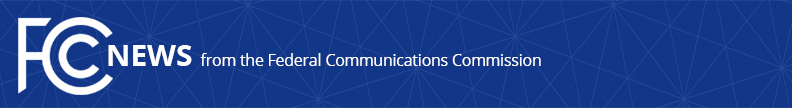 Media Contact: Erin McGrath, (202) 418-2300erin.mcgrath@fcc.govFor Immediate ReleaseSTATEMENT OF COMMISSIONER MICHAEL O’RIELLY ON COST ESTIMATES FOR INCENTIVE AUCTION REPACKWASHINGTON, July 14, 2017 — “I understand the broadcast and MVPD industry cost data is mostly submitted.  While Commission staff will need some time to analyze the particular submissions, if it turns out that legitimate expenses exceed the statutory limit, which is not unreasonable to assume at this time, I have always said that I would be the first to make the case to Congress for additional funds.  No broadcaster or MVPD, nor their viewers or listeners, should be harmed by the repack process."###
Office of Commissioner Mike O’Rielly: (202) 418-2300Twitter: @mikeofccwww.fcc.gov/leadership/michael-oriellyThis is an unofficial announcement of Commission action.  Release of the full text of a Commission order constitutes official action.  See MCI v. FCC, 515 F.2d 385 (D.C. Cir. 1974).